Общество с ограниченной ответственностью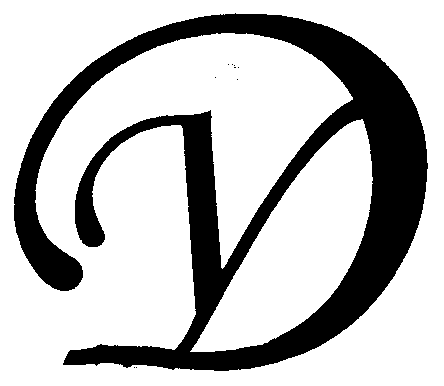 Управляющая организация «Умный дом»Россия, Тверская область, г.Удомля, ул.Попова, д.26, оф.22, тел./факс: (48255) 52571, 54074 моб.тел.: +79157199560,  SIP ID: 0024547683, e-mail: upravdom@udomlya.ru, интернет-сайт: www.udom-lya.ruСведения о расходах по отдельным статьям затрат за год: - управление многоквартирным домом, - вывоз ТБО, - ремонтная служба управляющей организации, - содержание, текущий ремонт и аварийное обслуживание сетей отопления, водопровода, канализации, ливнестоков,- содержание, текущий ремонт и аварийное обслуживание электрических сетей, - ремонт и обслуживание лифтового хозяйства,размещены на официальном сайте управляющей организации www.udom-lya.ru.Сведения о расходах, понесенных в связи с оказанием услуг по управлению многоквартирным домом по пр.Энергетиков-5аСведения о расходах, понесенных в связи с оказанием услуг по управлению многоквартирным домом по пр.Энергетиков-5аСведения о расходах, понесенных в связи с оказанием услуг по управлению многоквартирным домом по пр.Энергетиков-5аСведения о расходах, понесенных в связи с оказанием услуг по управлению многоквартирным домом по пр.Энергетиков-5аПериод: 2012 годПериод: 2012 годПериод: 2012 годПериод: 2012 годНаименование работ (услуг)Расходы (руб.)Расходы (руб.)Расходы (руб./кв.м.)Наименование работ (услуг)Расходы (руб.)Расходы (руб.)Расходы (руб./кв.м.)Общая площадь помещений в доме (кв.м.)3 921,703 921,70Вывоз ТБО62 490,5362 490,531,33  Содержание и текущий ремонт инженерных сетей188 386,80188 386,804,00  Отопление, водопровод, канализация, ливнестоки (содержание, текущий ремонт и аварийное обслуживание)143 758,50143 758,50Электрические сети (содержание, текущий ремонт и аварийное обслуживание)44 628,3044 628,30Содержание помещений общего пользования и уборка земельного участка219 557,02219 557,024,67  Благоустройство территории, ремонт МАФ, окраска210,59210,59Вывоз КГО8 132,528 132,52Механизированная уборка придомовой территории32 621,1232 621,12Уборка мест общего пользования и придомовой территории178 592,79178 592,79Текущий ремонт общей собственности192 716,70192 716,704,10  Прочие ремонтные работы (ремонтная служба управляющей организации)24 686,7124 686,71Ремонт кровли (93,5 кв.м.)31 125,0031 125,00Ремонт межпанельных швов (178 пог.м.)62 300,0062 300,00Ремонт подъездов, крылец74 604,9974 604,99Управление многоквартирным домом107 768,32107 768,322,29  НДС20 235,9720 235,970,43  Итого791 155,34791 155,3416,81  Информация о балансе денежных средств по статье
"Содержание и текущий ремонт"Информация о балансе денежных средств по статье
"Содержание и текущий ремонт"Информация о балансе денежных средств по статье
"Содержание и текущий ремонт"Информация о балансе денежных средств по статье
"Содержание и текущий ремонт"НачисленоИзрасходовано управляющей организациейИзрасходовано управляющей организациейЗа период с 01.12.2009г. по 31.12.2010г., в том числе:539 903,08577 056,29577 056,29за содержание и текущий ремонт523 228,08за утилизацию ТБО16 675,00За 2011 год, в том числе:697 711,03604 892,25  604 892,25  за содержание и текущий ремонт681 987,26за утилизацию ТБО15 723,77За 2012 год, в том числе:697 680,95791 155,34  791 155,34  за содержание и текущий ремонт682 220,65за утилизацию ТБО15 460,30Просроченная задолженность по оплате за жилое помещение на 31.01.2013г.86 184,52 